ПРОЕКТВнесен Главой Тутаевскогомуниципального районаД.Р. Юнусовым____________________(подпись)«__» ______________20__г.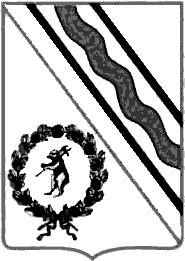 Муниципальный СоветТутаевского муниципального районаРЕШЕНИЕот __________ № _____г. ТутаевО признании утратившим силурешения Муниципального СоветаТутаевского муниципального района
от 28.03.2013 № 19-гВ соответствии со статьей 47.2 Бюджетного кодекса Российской Федерации, постановлением Правительства Российской Федерации от 06.05.2016 № 393 «Об общих требованиях к порядку принятия решений о признании безнадежной к взысканию задолженности по платежам в бюджеты бюджетной системы Российской Федерации», Муниципальный Совет Тутаевского муниципального района РЕШИЛ:1. Признать утратившим силу решение Муниципального Совета Тутаевского муниципального района от 28.03.2013 № 19-г «Об утверждении Положения о порядке признания безнадежной к взысканию и списания задолженности по арендной плате и пеням за муниципальное имущество и земельные участки, находящиеся в собственности Тутаевского муниципального района, и земельные участки, государственная собственность на которые не разграничена, расположенные на территории Тутаевского муниципального района».2. Опубликовать настоящее решение в Тутаевской массовой муниципальной газете «Берега».3. Контроль за исполнением настоящего решения возложить на постоянную комиссию Муниципального Совета Тутаевского муниципального района по бюджету, финансам и налоговой политике (Романюк А.И.).4. Настоящее решение вступает в силу после его официального опубликования.Председатель Муниципального СоветаТутаевского муниципального района 				    М.А. ВанюшкинГлава Тутаевскогомуниципального района								Д.Р.ЮнусовЛИСТ СОГЛАСОВАНИЯ к решениюЭлектронная копия сдана                                 ______________  «____» _________ 2019 года_______Специальные отметки (НПА/ПА) _______________РассылкаАдм. – 1ДМИ – 1ДФ – 1МУ ИЦ «Берега» - 1 экз.Должность, Ф.И.О.,исполнителя и согласующих лицДата и время получения документаДата и время согласования (отказа в согласовании)Личная подпись, расшифровка (с пометкой «Согласовано», «Отказ в согласовании»)ЗамечанияИсполнитель:Главный специалистотдела  учета                                                                       и аренды земель  ДМИ АТМР Т.С. Далова тел. 8(48533)2-00-55Начальник отделаучета и аренды земельДМИ АТМРА.Е. Ежова     Зам. директора       ДМИ АТМР по земельным вопросам       А.Е. ПетроваИ.о. Зам. ГлавыАдминистрации ТМРпо имущественнымвопросам – директораДМИ АТМР                                 А.В. ИзрайлеваЗаместитель Главы Администрации ТМР по финансовым вопросам – директорДепартамента финансовО.В. НизоваНачальник юридического отдела                                           В.В. КонновУправляющий деламиАдминистрации ТМРС.В. Балясникова